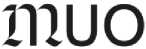 MUZEUM UMĚNÍ OLOMOUC státní příspěvková organizace Denisova 47, 771 11 Olomouc+xxwww.muo.czčíslo objednávky NIPEZ	IDv Olomouci0007/8/2023	799611300-1	MUOLX001Y3EC 03.08.2023Objednáváme tímto u Vás specializované fotografie vnitřních i vnějších prostor Arcidiecézního muzea Olomouc po rekonstrukci.Předpokládaná hodnota: 58 685,00 KčDěkujiMgr. Ondřej Zatloukalředitel Muzea umění OlomoucNa fakturu prosím uveďte číslo objednávkyBANKOVNÍ SPOJENÍ:xx x Číslo účtu: xxBIC (SWIFT): xxIBAN: x xIČ: 75079950VYŘIZUJE:xxxxÚČEL ZDŮVODNĚNÍ NÁKUPU: fotografie AMO po rekonstrukciPODPIS SCHVALUJÍCÍHO: (vedoucí oddělení, referátu, odboru) xxPODPIS SPRÁVCE ROZPOČTU: potvrzuji, že jsem prověřil(a) připravovanou operaci ustan.§ 13 vyhlášky 416/2004 Sb.INDIVIDUÁLNÍ PŘÍSLIB KČ bez DPH:s DPH: 58 685,00 Kčxx datum a podpisObjednávka nad 50.000 bez DPH SCHVALUJÍCÍREGISTR SMLUVxxDotaceVÝSTAVAAMOx